Příloha č. 1 SODNabídkapro město Jablonec nad NisouParametry nabízeného řešeníObecné parametryŘešení bude sloužit jako podpora pro zpracování:Agenda validace přestupků městskou policií včetně řešení oznámení správnímu orgánuAgenda zkráceného i nezkráceného správního řízení vedeného správním orgánemArchivace vyřešených případů po dobu potřebného uchování ve vestavěném modulu systémuSystém zajistí propojení na informační systémy:Spisová službaSystém evidence pohledávekRegistr silničních vozidel ČR a evropský registr provozovatelů CBEZákladní registry – ROB, ROS a RUIANElektronický systém České pošty DopisOnline pro potřeby automatizace odesílání zásilekNačítání přestupků do systému:Systém je schopen načítat přestupky z měřících zařízení on-line prostřednictvím webové služby, a to bez jakéhokoli zásahu člověka.Systém zajistí jednoznačnou ověřitelnost přenášených dat a uživatel je v systému informován o validitě dat při prohlížení každého snímku.Systém je schopen importovat a zpracovávat přestupky:Překročení rychlosti vozidel (okamžitá a úseková rychlost)Nedovolené zastavení a stáníPrůjezd na červenouVysokorychlostní váhyFunkční parametrySpolečné pro všechny moduly:Procesně řízené zpracování přestupků – tak aby systém uživatele sám naváděl a obsahoval uživatelskou dokumentaci v každém kroku zpracování.Systém je vybaven možností vlastními silami administračně měnit v prostředí grafického designeru:Procesní kroky zpracování případů.Nastavovat oprávnění přístupu jednotlivým krokům, povolení změny datových položek.Definovat pravidla za jakých může případ postoupit do dalšího zpracování.Definovat vlastní generátory dokumentů.Definovat volání integračních propojení na externí systémy včetně parametrů volání.Systém umožňuje administračně definovat nové datové položky, které budou součástí dat jednotlivých případů, a to včetně jejich datového typu a pravidel pro vyplňování – data o případu budou tvořit dynamický formulář.Přehled o stavech vyřizování včetně počtu přestupků v daném stavu zpracování. Systém disponuje funkcí přepínání pohledů mezi zobrazením všech řešených přestupků všemi pracovníky v dané roli zpracovatele a filtrací pouze vlastních.Přehledy a vyhledávání:Systém je schopen v daném stavu zpracování případu zobrazit všechny případy, které se v něm nacházejí.Systém Umožňuje v seznamu případů zobrazit datové položky případů pro rychlejší orientaci – volba datových položek pro zobrazení musí být definována pouze administrací systému a musí být umožněno zvolit jejich libovolné množství a pořadí zobrazení. Uživatel musí mít možnost vybrat jen položky, které chce vidět.Uživatel má možnost vyhledávat případy podle všech popisných dat případu, a to prostřednictví fulltextu.Uživatel má možnost vytvářet výstupní sestavy prostřednictvím vlastního filtru dle libovolného množství omezujících podmínek na základě hodnot popisných dat případů.Systém umožňuje definovat výstupní reporty, a to na základě definovaný parametrů datových položek s definovanou agregací pro potřeby statistických výstupů a možností exportu do Excelu.Víceuživatelský přístup, minimálně: Uživatelé jsou rozděleni do rolí podle náplně práce s různými oprávněními v procesu zpracování.Možnost soukromého přiřazení případů ke zpracování – uživatel je veden jako zpracovatel případu.Při provádění externích operací prostřednictvím integračních vazeb na propojené systémy bude přenášena identita uživatele, který operaci vyvolal.Generování dokumentů:Generování je prováděno vždy na základě šablon přístupných uživatelům k editaci s možností libovolné změny v obsahu a formátování dokumentu. Šablony budou uloženy přímo v samotném systému.Systém umožňuje upravovat dokument po vygenerování před následným převodem do PDF.Systém umožňuje definovat pro jeden typ dokumentu více šablon a podmínky, za kterých mají být šablony použity pro potřeby generování různých jazykových mutací.Systém umožňuje při generování vkládat identitu uživatele, který generování prováděl, a to včetně obrázků razítek a cyklostylovaných podpisů.Systém umožňuje do dokumentů generovat čárové kódy, a to dle zvoleného standardu a na libovolné místo v dokumentu, které je definováno šablonou.Tisky:Systém umožňuje hromadný tisk dokumentů z libovolného množství vybraných případů.Systém umožňuje v jednom kroku hromadný tisk různých dokumentů z libovolného množství vybraných případů.Systém umožňuje hromadný tisk obálek zásilek, a to včetně dodejek a dodejek do zahraničí.Konverze do PDF:Systém umožňuje hromadnou konverzi generovaných dokumentů do formátu PDFSystém je schopen hromadného elektronického podpisu PDF dokumentů, a to certifikátem konkrétního uživatele včetně možnosti opatření časovým razítkemHromadná konverze a podpis je přístupná v jednom uživatelském kroku.Integrační propojení:Všechna integrační propojení jsou řešena na pozadí funkce systému tak, aby byla pro uživatele neobtěžující a plně autonomní.Uživatel je jednoznačně informován o chybových stavech, kdy některé operace s integrovaným systémem nelze provést, a to vyčleněním zpracovávaného případu do speciálních chybových stavů s popisem co má uživatel dále provést, pokud je to v jeho moci.Systém umožňuje plánování provádění integračních operací, jako například kontrol doručení, zaplacení, vypršení lhůt, atd., na stanovené časy a frekvenci jejich opakování.Systém umožňuje měnit parametry volání integračních propojení pouze konfiguračním způsobem administrátorem, a to bez odstávky a aktualizace systému.Systém umožňuje administračně definovat kdy mají být jednotlivé integrační propojení volány, za jakých podmínek a v jakých stavech zpracování.Bezpečnost a průkaznost zpracování:Systém umožňuje přístup jen autorizovaným uživatelům, a to zobrazovat jen informace, na které mají oprávnění v rámci definované role.Systém umožňuje administračně definovat oprávnění pro jednotlivé uživatelské role, ale samotné uživatele, a to v rámci daného kroku zpracování případu.Systém umožňuje definovat oprávnění ke změně položek případu, a to vždy jen v rámci konkrétního stavu zpracování případu a konkrétní roli uživatelů nebo uživatele.Systém verzuje jednotlivé datové položky případu, kdy uživateli musí být přístupná historie změn včetně času změny, předchozích hodnot a uživatele, který změnu provedl.Systém verzuje jednotlivé dokumenty, které jsou v rámci případu vedeny, kdy uživateli musí být přístupná historie změn včetně času změny, předchozích verzí dokumentu a uživatele, který změnu provedl.Systém obsahuje manipulační historii případu, ze které bude patrné, kterými stavy zpracování případ procházel a který uživatel s případem manipuloval.Modul validace přestupků a oznamování umožní:Automatické online načítání případů z měřící a detekční techniky, a to bez zásahu člověka.Validaci případů v rozsahu:Možnost hromadné validace případů formou výběru rozsahu případů pro validaci a následnou možnost zobrazení více případů najednou v uživatelem definované mřížce.V rámci každého případu jsou zobrazena všechna obrazová data případu včetně popisných údajů případu.Modul umožňuje vratným způsobem a obrazová data aplikovat grafické filtry v podobě úpravy kontrastu, jasu a gamutu z důvodu zvýšení čitelnosti obrazových dat. Aplikace grafických filtrů je možná na každý obrázek zvlášť.Modul umožňuje maskování částí snímků z důvodu ochrany osobních údajů, a to:Modul umožňuje aplikovat automatické maskování spolujezdce ve všech snímcích dle pozice RZ ve snímku.Modul umožňuje automatické vkládání libovolného množství permanentních maskovacích zón dle stanoviště měřidla či detektoru pro potřeby maskování chodníků a jiných prostor.Modul umožňuje upravit hranice automaticky vyznačených maskovacích zón.Modul umožňuje vkládá vlastních ad-hoc maskovacích zón podle potřeby.Modul umožňuje změnu vybraných položek popisných dat případu, jako je registrační značka pro potřeby korekce špatného automatického vyčtení, a to přímo při prohlížení snímků.Modul umožňuje obsluze rozhodnout o výsledku validace případu, minimálně v rozsahu validní, vozidlo ZS, nečitelný snímek.Modul ihned po provedení validace případu automaticky připraví potřebné dokumenty k oznámení případu správnímu orgánu, a to bez jakéhokoli zdržení pro obsluhu před validací následného snímku – všechny operace přípravy dokumentů a integrace se spisovou službou budou probíhat na pozadí bez zásahu člověka.Modul umožní hromadnou konverzi vytvořených oznámení do PDF s možností manuální úpravy před převodem do PDF.Modul umožní hromadné předání případů správnímu orgánu.Modul vedení správního řízení:Umožní vedení zkráceného i nezkráceného správního řízení.Umožní vedení řízení jak s provozovatelem, tak řidičem.Umožní automatické určení právní kvalifikace skutu, výše určené částky, případně pokuty a další parametrů potřebných k automatickému vygenerování procesních dokumentů.Umožní automatické zjištění provozovatele vozidla v centrálním registru vozidel ČR i evropském registru CBE.Umožní automatické ověření českého subjektu v základních registrech včetně získání informací o datové schránce subjektu.Umožní automatické hromadné generování dokumentů z definovaných šablon, a to minimálně pro procesní kroky:Výzva k zaplacení určené částkyVýzva podání vysvětleníUsnesení o odložení z důvodu zaplacení či jiných důvodůPříkaz a příkaz na místěRozhodnutíZahájení dokazováníProtokol z jednáníUmožní podmíněné generování dokumentů podle cílové jazykové mutace adresáta – při odesílání do ciziny.Umožní automatické generování obálek, složenek a zahraničních dodejek.Umožní automatické vedení spisové ve spisové službě minimálně v rozsahu:Založení a vyřízení spisuZaložení písemnosti, čísla jednacího, vložení elektronického obrazu nebo přílohy, vložení do spisuVypravení písemnosti poštou nebo datovou schránkouKontrolu stavu doručení písemnostiUmožní automatické vedení pohledávek v integrovaném systému evidence pohledávek minimálně v rozsahu:Založení pohledávky na poplatníkaZaložení variabilního symboluZaložení předpisů a jeho stornoKontrola stavu zaplacení případůUmožní automatickou kontrolu stavu doručení písemností, a to bez zásahu člověka s automatickým rozčleněním případů podle stavu doručení do následného zpracování.Umožní automatickou kontrolu stavu zaplacení případů, a to bez zásahu člověka s automatickým rozčleněním případů podle stavu zaplacení do následného zpracování.Umožní automatické hlídání stanovených lhůt s automatickým rozčleněním po jejich expiraci, a to bez zásahu člověka.Umožní elektronické odesílání písemností na Českou poštu prostřednictvím online propojení obou systémů, a to formou přímého předávání elektronického obrazu odesílaného dokumentu ve formátu PDF.Umožní spojování případů a vedení společného řízení, a to včetně generování dokumentů na základě všech spojených případů – systém umožní vložení definovaných textových odstavců, zejména výrokových částí, ze všech spojených případů. Vkládaný text bude možné administračně nastavit.Technické požadavkyArchitektura klient-server.Binární data nejsou ukládána do databáze a systém umožní jejich komprimaci.Komunikace pouze prostřednictvím webových služeb s možností integrace dalších informačních systémů a měřící a detekční techniky.Propojení s identitním serverem prostřednictvím LDAP protokolu.Provoz systému v infrastruktuře úřadu.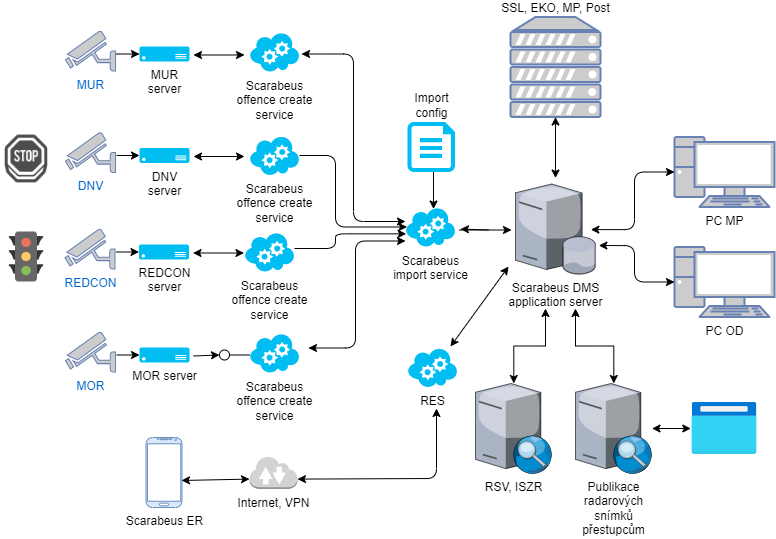 Obrázek 1 Blokové schéma komunikace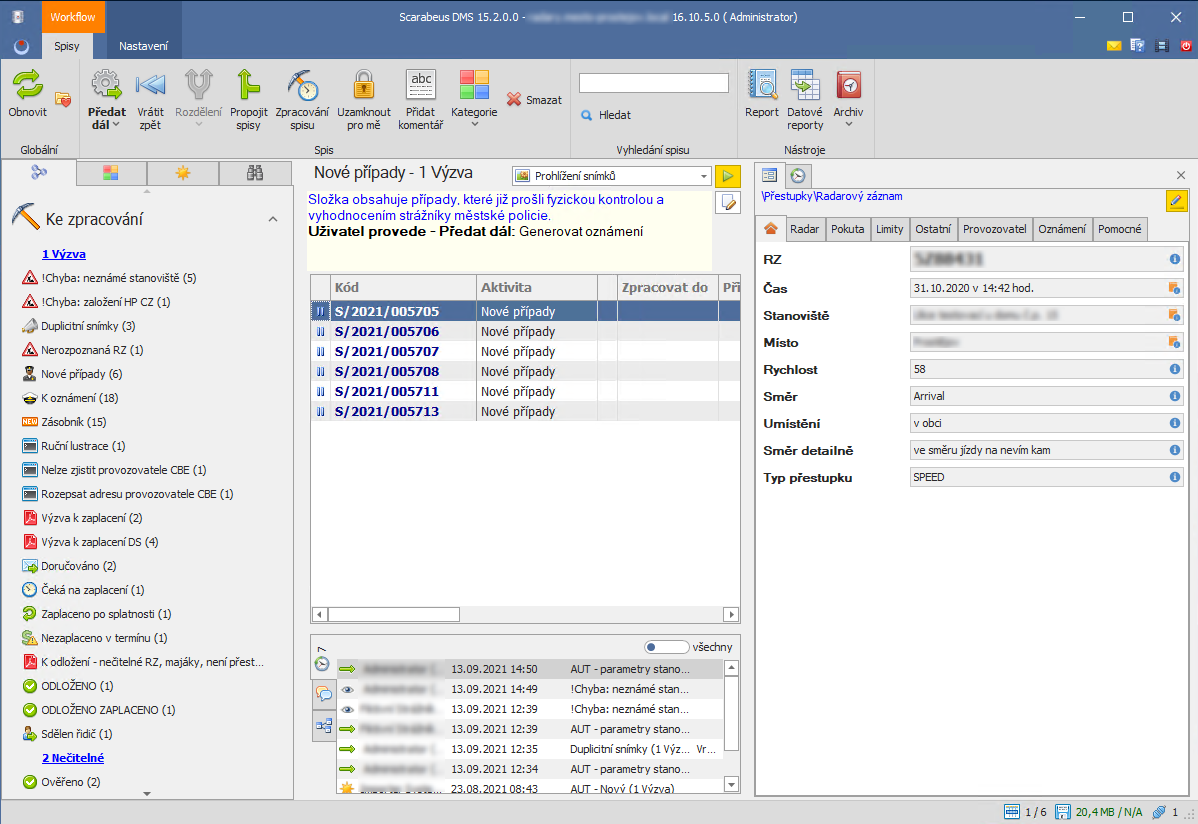 Obrázek 2 Uživatelské prostředí z pohledu referenta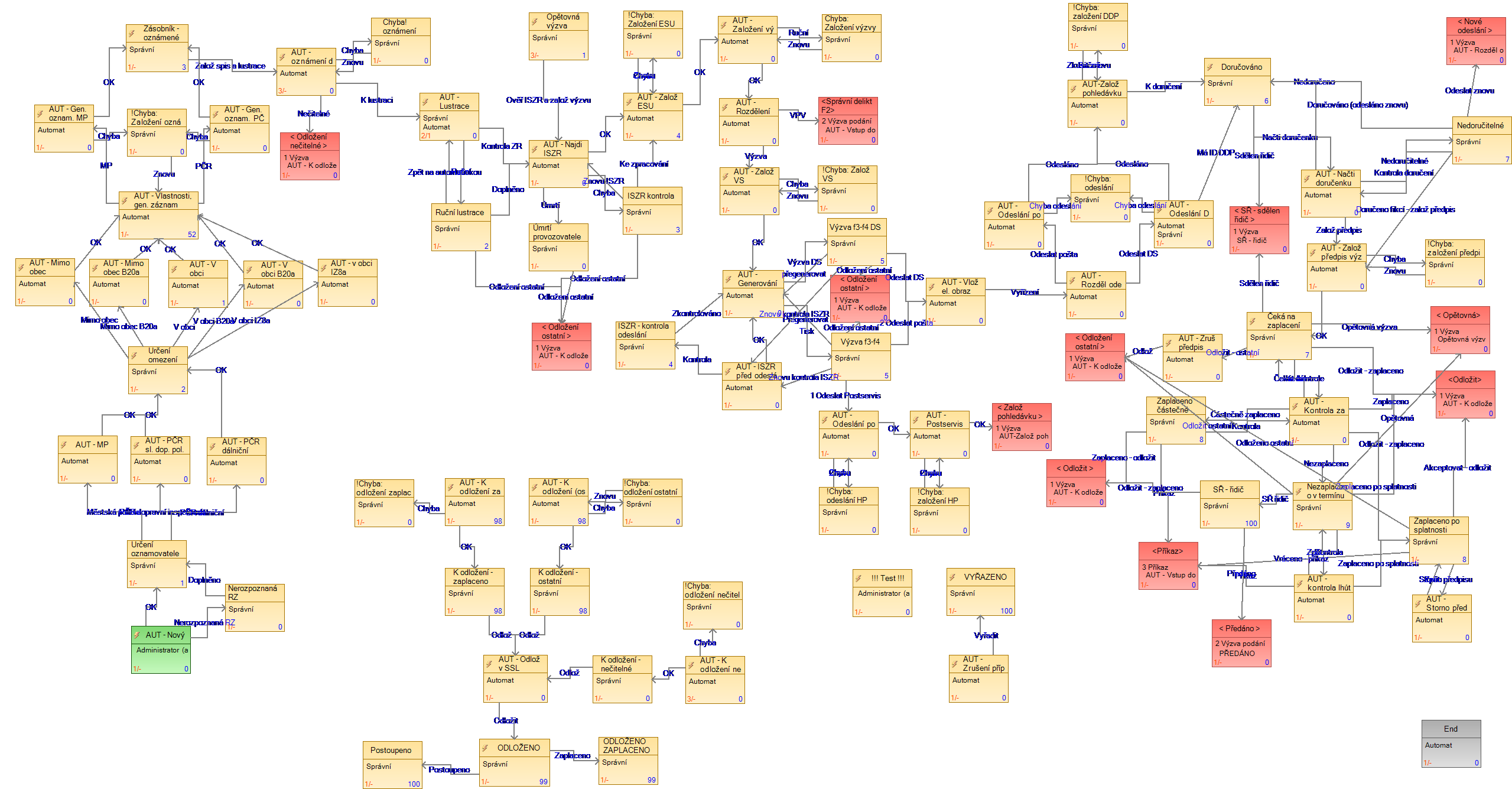 Obrázek 3 Schéma administrátorské procesní definiceArchitektonické aspekty nabízeného systémuArchitektura systémuTřívrstvá architektura – databáze, aplikační server, klient.Aplikační server komunikuje prostřednictvím WS.S WS lze komunikovat pouze pro autentizovaného uživatele.Komunikace mezi klientem a aplikačním serverem šifrována pomocí certifikátu.Všechny části systému jsou provozovány na komunikační, výpočetní i datové infrastruktuře úřadu s kontrolovaným přístupem ze strany zaměstnanců úřadu.Způsob zacházení s datyData jsou používána pouze pro potřebu agendy řešení dopravních přestupků a to pouze oprávněnými úředními osobami.Systém uchovává data ve formě datových struktur a souborů.Datové struktury jsou ukládány do databáze, soubory do souborového systému.Data jsou vztažena vždy jen ke konkrétnímu řešenému případu a nejsou sdílena s jinými případy nebo jinými agendami.Strukturovaná data jsou užívána k:Přípravě dokumentů vzniklých řízením o přestupku.Ověření správnosti adresy vůči systému ISZR a CRV.Evidenci pohledávek v ekonomickém systému úřadu.Evidenci adresátů zásilek zasílaných v rámci agendy.Bezpečnostní aspektyRestriktivní:Přístup k systému je možný pouze pro autentizovaného uživatele.Přístup k datům a souborům je striktně řízen oprávněními, a to nejen paušálními, ale dynamickými na základě stavu vyřízení případu.Řízení oprávnění je vedeno až na úroveň jednotlivých datových položek, případně souborů.Kontrolní:Manipulační log – zaznamenává jakékoli změny stavu řešení případu, jeho postup procesem a manipulace se soubory.Verzování a historie souborů – všechny soubory jsou v systému verzované a vždy jsou k dispozici všechny historické verze, zároveň je ke každému souboru vedena historie o jakékoli manipulaci s konkrétním souborem, a to včetně náhledů na něj.Verzování a historie datových struktur – každá datová položka je verzována a je zaznamenávána její kompletní významová historie.Všechny logované záznamy jsou personifikovány.Způsob přístupu k systémům:Vazba mezi agendovým systémem a CRV a ISZR je 1:N, tedy na základě systémového konektoru. Uživatelské dělení zajišťuje agendový systém na úřadě a předává identitu úřední osoby, která potřebu lustrace vyvolala.Technické parametry provozuReference řešení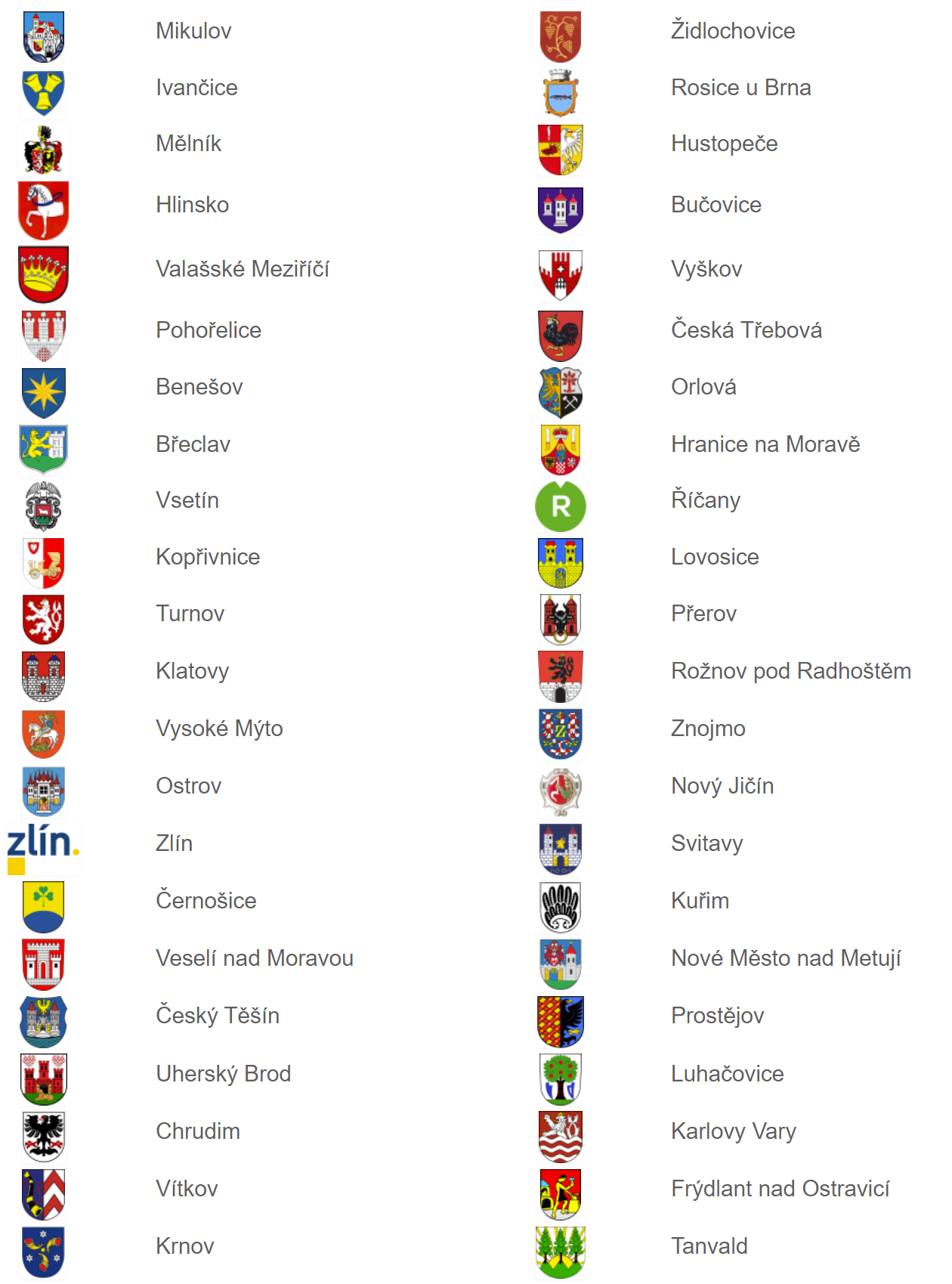 Nabízená variantaCíl nabízeného řešení je vyřešení:Nasazení pro zpracování dat z měřičů rychlostiPokrytí agendy MP (validace a oznamování)Pokrytí agendy správního orgánu (výzva, podání vysvětlení, příkaz rozhodnutí, …)Integrace na stávající systémy města ze strany dodávaného systémuSpisová služba Ginis SSLSystém evidence pohledávek Ginis DDPIntegrace na registry:RSV – registr silničních vozidelCBE – evropský registr vozidelISZR – základní registry ROB, ROS, RUIANIntegrace se na systém DopisOnline České poštyNabízené řešení dále do budoucna rozšiřitelné o:Řešení jiných typů přestupků v rámci objektivní odpovědnosti (nedovolené zastavení a stání, průjezd na červenou).Zveřejňovaní portál pro elektronickou publikaci obrazových záznamů přestupci.Cena řešeníCena nezahrnuje licenční náklady stávajících dodavatelů integrovaných systému SSL a DDP!Technická podpora je předmětem samostatné smlouvy o servisní a technické podpoře přímo s výrobcem systému.Varianta zkráceného i nezkráceného řízeníMožná rozšíření systému o (řešeno následnou objednávkou):InstalaceZajištění požadovaného HW a infrastrukturního SW vybavení včetně DB systému.Server: OS Windows Server 2016 a vyšší, aplikační server provozován na platformě .NET 4.8, CPU 4 CORE, RAM alespoň 8 GB, HDD systémový nároky OS + 1 GB, HDD datový dle počtu přestupků.Stanice: dle požadavků OS, platforma .NET 4.8DB: MS SQL 2014 a vyššíDatová náročnost jednoho přestupku:Syrový přestupek z radaru – cca 10MBPrůvodní dokumenty přestupku, cca 2,5 MBPřístupZajištění vzdáleného přístupu na servery, na které budou aplikace instalovány a na nichž budou spravovány. Přístup bude zajištěn ideálně v kombinaci VPN a příslušných RDP.Minimálně na aplikačním serveru bude k dispozici uživatel a administrátorskými oprávněními k serveru.Spisová službazajištění rozhraní ze strany integrovaného systémuposkytnutí metodické podpory ve formě aktuálního nastavení a parametrů SSL na úřaděEkonomický systémzajištění rozhraní ze strany integrovaného systémuposkytnutí metodické podpory ve formě aktuálního nastavení a parametrů EKO na úřaděCRVZajištění přihlašovacích údajů od Ministerstva dopravy pro službu QueryWS CRV. Vše potřebné bude poskytnuto dodavatelem.ŠablonyZajištění šablon všech požadovaných dokumentů dle standardu úřadu, případně validace poskytnutých šablon.PostservisZajištění požadovaného smluvního vztahu mezi zadavatelem a poskytovatelem služby Postservis a tím získání přístupových údajů do objednávkového portálu Postservis.Lidské zdrojeSoučinnost s:Odbor dopravy a městská policie – minimálně při připomínkování šablon dokumentů, nastavování procesního schématu práce, definice oprávnění apod.IT – minimálně při zprovoznění nezbytné infrastruktury, při zajištění přístupu na SSL, EKO, ISZR.Vedení města – minimálně při zajištění přístup do CRV.Licence Scarabeus DMSLicence Scarabeus DMSLicence Scarabeus DMSPoložkaMnožstvíCena bez DPHPřipojené měřící zařízení150 000 KčUživatel (referent)550 000 KčKonektor CRV150 000 KčKonektor CBE130 000 KčKonektor Ginis SSL150 000 KčKonektor Ginis DDP150 000 KčKonektor ISZR130 000 KčKonektor DopisOnline150 000 KčCelkem licenceCelkem licence360 000 KčCelkem licence po slevě20%288 000 KčImplementace Scarabeus DMSImplementace Scarabeus DMSImplementace Scarabeus DMSPoložkaMnožstvíCena bez DPHInstalace540 000 KčCustomizace20160 000 KčVstupní školení110 000 KčAsistence ostrého provozu534 000 KčCestovní náhrady [km]00 KčCelkemCelkem244 000 KčCelková cena dodávky bez DPH532 000 Kč532 000 KčTechnická podpora za rok108 600 Kč108 600 KčPřenos přestupků nedovoleného zastavení a stáníPřenos přestupků nedovoleného zastavení a stáníPřenos přestupků nedovoleného zastavení a stáníVarianta napojení externího systémuVarianta napojení externího systémuVarianta napojení externího systému1 Licence - modul RES150 000 Kč1 Implementační práce1080 000 KčCelkem nákup130 000 Kč130 000 KčTechnická podpora za rok18 000 Kč18 000 KčPřenos přestupků nedovoleného zastavení a stáníPřenos přestupků nedovoleného zastavení a stáníPřenos přestupků nedovoleného zastavení a stáníVarianta s ručním zadávánímVarianta s ručním zadávánímVarianta s ručním zadáváním1 Implementační práce1080 000 KčCelkem nákup80 000 Kč80 000 KčTechnická podpora za rok8 000 Kč8 000 KčZveřejňovací portálZveřejňovací portálZveřejňovací portálLicence zveřejňovací portál140 000 KčImplementační práce216 000 KčCelkem nákup56 000 Kč56 000 KčTechnická podpora za rok9 600 Kč9 600 KčPřipojení dalších měřící zařízeníPřipojení dalších měřící zařízeníPřipojení dalších měřící zařízeníLicence připojené měřící zařízení150 000 KčImplementační práce216 000 KčCelkem nákup66 000 Kč66 000 KčTechnická podpora za rok11 600 Kč11 600 Kč